 МАОУДО «Детский оздоровительно – образовательный центр им. В. Дубинина»424930, Республика Марий Эл,Медведевский район, п. Песчаный,21км Казанского трактаИНН 1215058154, КПП 120701001Тел.: (8362) 45-13-98; 33-38-82.14.09.2016 года № 74                                           Начальнику Управления                                                                                Государственного контроля                                                                                (надзора) в сфере образования	Министерства образования и науки Республики Марий Эл                                                                                Э.И.Бусыгиной     Отчет об исполнении предписания  от  03.06.2016  № 4672и акта проверки от 03.06.2016 № 88	Муниципальное автономное образовательное учреждение дополнительного образования «Детский оздоровительно – образовательный центр им. В. Дубинина» на предписание Министра образования и науки Республики Марий Эл  Г.Н.Швецовой об устранении выявленных нарушений № 4672 от 03.06.2016 года сообщает следующее:- в нарушении части 2 статьи 54 Федерального закона от 29 декабря 2012 года № 273-ФЗ «Об образовании в Российской Федерации» (далее – Федеральный закон «Об образовании Российской Федерации»), пункта 12 Правил оказания платных образовательных услуг, пункта 2.4. Положения о порядке оказания платных образовательных услуг и примерной формы договора: в договорах об оказании платных образовательных услуг (далее – Договор) от  22.04.2016 № 31 и от 06.05.2016 № 258, заключенных с Мангасарян Л. В. И Юрьевым С.В., указано ФИО (Григорьев С.В.) лица, не являющегося представителем Исполнения – Учреждения, о чем свидетельствуют приказ Управления администрации городского округа «Город Йошкар-Ола» (далее – Управление образования) от 11.04.2016 № 140-к и сведения, содержащиеся в разделе 6 Договора согласно Приказа Министерства финансов РФ от 31.01.2006 года № 20 н «Об утверждении форм бланков строгой отчетности» в договорах об оказании платных образовательных услуг было указано ФИО (Григорьев С.В.);- в Договорах, заключенных учреждением с родителями (законными представителями) обучающихся, например с Мангасарян Л.В., Юрьевым С.В., Волковой Е.В., Уразаевой А.В., Даниловой В.С., Васильевым В.М., Цыпленковой Г. М., Тимофеевой О.Г., Онучиной А.В., Скребковой Ю.А. и др. отсутствуют сведения:реквизиты документа, удостоверяющего полномочия представителя исполнителя; фамилия, имя, отчество обучающегося, не являющегося заказчиком по договору, его место жительства, телефон;сведения о лицензии на осуществлении образовательной деятельности (наименование лицензирующего органа, номер и дата регистрации лицензии);вид, уровень, и (или) направленность образовательной программы (части образовательной программы определенного уровня, вида и (или) направленности);срок освоения образовательной программы (договоры № 31, № 258); полная стоимость платных образовательных услуг.В Договорах, заключенных учреждением с родителями (законными представителями) обучающихся, например с Мангасарян Л.В., Юрьевым С.В., Волковой Е.В., Уразаевой А.В., Даниловой В.С., Васильевым В.М., Цыпленковой Г. М., Тимофеевой О.Г., Онучиной А.В., Скребковой Ю.А. и др. имеются выше перечисленные  сведения (копии договоров прилагаются).-  стоимость услуги, указания в Договорах на оказание платных образовательных услуг, формируется согласно утвержденной сметы расходов на оказание услуг на 2016 г., представленной Учреждением, которая предусматривает расходы как на организацию образовательной деятельности – реализацию дополнительных общеразвивающих программ, так и на организацию питания, оздоровления, содержания имущества, транспортные расходы и др., что подтверждается актами об оказании услуг, прилагаемыми к Договорам. Таким образом, сведения о стоимости услуги, содержащиеся в Договорах, заключенных учреждением, например, с Заказчиками Мангасарян Л.В., Юрьевым С.В., Уразаевой А.В. – родителями (законными представителями) обучающихся не являются образовательной услугой.На момент проверки стоимость  услуги, указанная  в договоре об оказании платных образовательных услуг формировалась согласно утвержденной смете расходов на оказание услуг на 2016 год, а именно присмотр и уход за обучающимися, которая предусматривала расходы как на организацию образовательной деятельности – реализацию дополнительных общеразвивающих программ, так и на организацию питания, оздоровления, содержания имущества, транспортные расходы и др. после Предписания      № 4672 от 03.06.2016 года были заключены договора с последующими «заказчиками» и законными представителями обучающихся, где были прописаны сведения о стоимости платных образовательных услуг  по утвержденной новой смете расходов на оказание услуг 2016 год (копия сметы прилагается);- наименование Учреждения (юридического лица) указанное  Договоре об оказании  платных образовательных услуг и в Уставе Учреждения, утвержденному приказом Управления образования от 22 августа 2014 г. № 345 (далее – Устав), не соответствует наименованию, указанному в лицензии на право ведения образовательной деятельности серии РО № 044555, выданной Министерством образования и науки Республики Марий Эл 27.06.2012. Лицензия  на осуществление образовательной деятельности в соответствии с требованиями  статьи 18 Федерального закона от 4 мая 2011 года № 99-ФЗ «О лицензировании образовательной деятельности» будет оформлена после получения документов о государственной регистрации права на недвижимое имущество (право оперативного управления), которые будут выданы 27.09.2015 года. Документы на государственную регистрацию права на недвижимое имущество (право оперативного управления) были сданы вместе со специалистом Отдела учета муниципальной собственности и работы с муниципальными организациями  Комитета по управлению муниципальным имуществом администрации городского округа  «Город Йошкар-Ола» Капрановой Ириной Николаевной, которая регистрировала данное имущество в муниципальную собственность. В связи с неправильным годом постройки имущества, указанным предыдущим директором, заново переделывались кадастровые документы кадастровым инженером Волжского БТИ Колесниковой Еленой Петровной;                                                                  - в нарушении части 5 статьи 54 Федерального закона «Об образовании в Российской Федерации» пункта 7 Правил оказания платных образовательных услуг, локальный акт об основаниях и порядке снижения стоимости платных образовательных услуг в Учреждении отсутствует, что нарушает права потребителей при получении платных образовательных услуг. Основания и порядок снижения стоимости платных образовательных услуг не доводятся до сведения Заказчиков услуги (родителей (законных потребителей)) и Потребителей услуги  (обучающихся). Так такового локального акта о порядке снижения стоимости платных образовательных услуг в Учреждении не имеется, так как порядок снижения стоимости платных образовательных услуг  прописан в Учетной политике Учреждения (копия приказа № 01/6 – ОС от 13.04.2016 года «Об изменении учетной политике МАОУДО  «Детский оздоровительно – образовательный центр им.  В.Дубинина» на 2016 год, в связи со сменой директора »);                                                             - в нарушении пункта 10 Правил оказания платных образовательных услуг официальный сайт Учреждения www.dubinina12.ru не содержит документа о порядке оказания платных образовательных услуг; правила о порядке оказания платных образовательных услуг размещены на официальном сайте Учреждения с 04.08.2016 г. в «разделе платных образовательных услуг»;- в нарушении пунктов 4.4., 4.5., 4.6. Договора акт об оказании услуг и счет-фактура составляется на дату заключения Договора с Заказчиком образовательной услуги. Так, например, дата составления акта № 00000303 от 11.05.2016 об оказании услуг (Заказчик Онучина А.В.) совпадает с датой заключения Договора № 303, заключенного с Онучиной А.В. Однако в указанном акте содержатся сведения, что «вышеперечисленные услуги выполнены полностью и в срок» составляющих 7 дней. Если рассматривать с точки зрения бухгалтерии, то принять денежные средства у «Заказчика» не оказав ему еще услуги, тоже является не правомерным, в связи с этим и договор и акт на оказание услуг от одной даты;                                                    - в нарушении частью 2 статьи 29 Федерального закона «Об образовании в Российской Федерации», пункта 3 Правил размещения на официальном сайте образовательной организации в информационно-телекоммуникационной сети «Интернет» и обновления информации об образовательной организации, утвержденных постановлением Правительства Российской Федерации ль 10 июля 2013 г. № 582, Требований к структуре официального сайта образовательной организации в информационно-телекоммуникационной сети «Интернет» и формату представления на нем информации, утвержденных приказом Федеральной службы по надзору в сфере образования и науки от 29 мая 2014 г. № 785. Размещена на официальном сайте учреждения в сети «Интернет» информация, предусмотренная  частью 2 статьи 29 Федерального закона «Об образовании» и правилами размещения на официальном сайте образовательной организации в информационно-телекоммуникационной сети «Интернет»:                                                                                           1.установлена информация об Исполнителе  в договоре  об оказании платных образовательных услуг (на сайте с 04.08.2016 г.) в «разделе платных образовательных услуг»;                                                                                         установлена информация об Исполнителе  в договоре  об оказании платных образовательных услуг (на сайте с 04.08.2016 г.) в «разделе платных образовательных услуг»;                                                                         3.размещен отчет о самообеспечении  за 2015 год (на сайте с 04.08.2016 г.) в разделе «документы»;                                                                                                4.имеется: описание дополнительных общеразвивающих программ с приложениями,  формы обучения, сроки обучения, учебный план, численность обучающихся, состав педагогических работников с указанием уровня образования, квалификации, опыта работы в разделе «образование»;                                                                                                                                  5. на момент проверки на сайте были копии  нормативных актов, а  именно: копии Устава учреждения, свидетельства о постановке на учет Российской организации в налоговом органе по месту нахождения, свидетельства о внесении записи в Единый реестр юридических лиц, лицензии на право ведения образовательной деятельности, свидетельства о государственной аккредитации,  лицензии на право пользования недрами в разделе 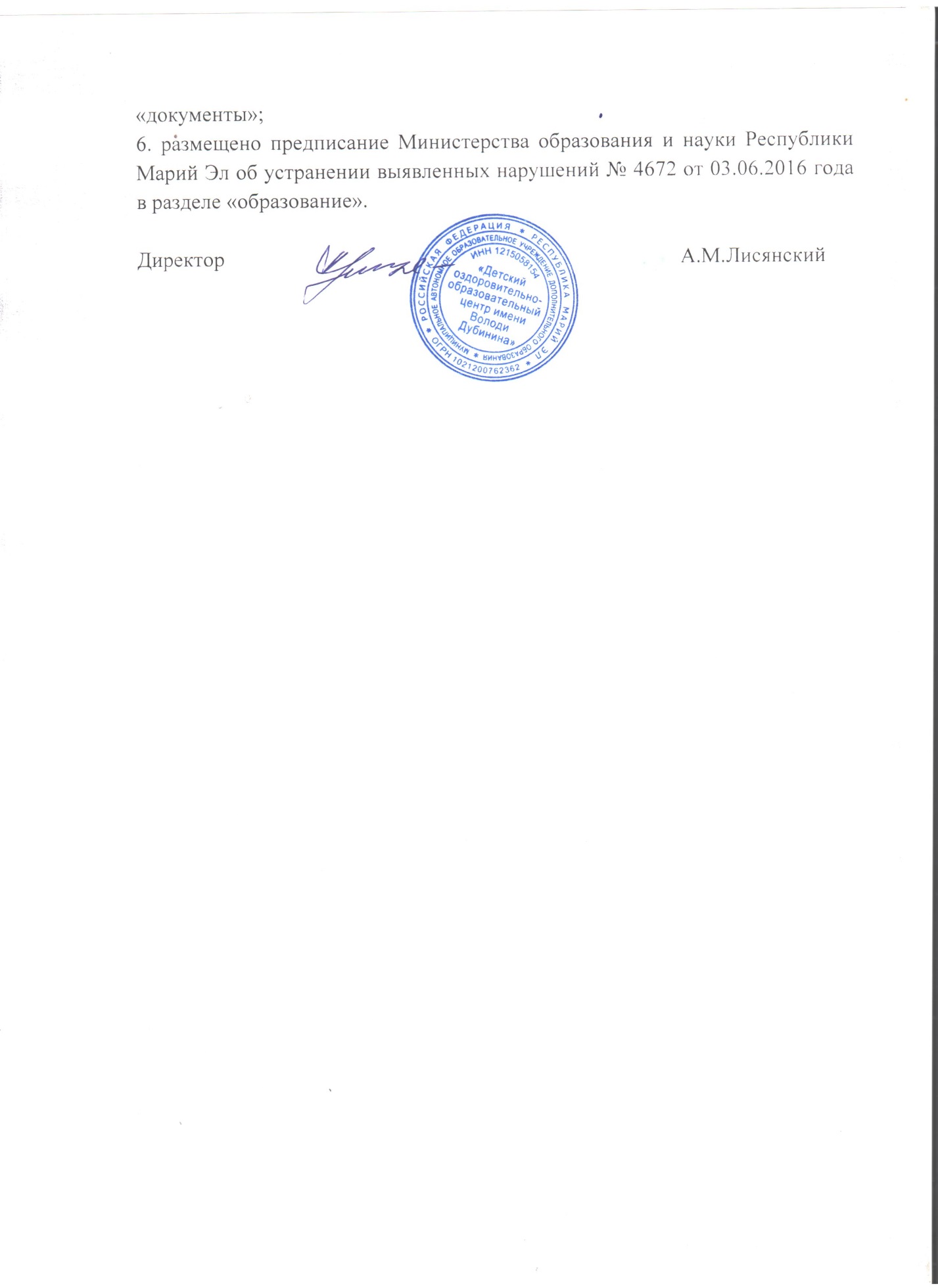 